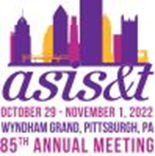 POLICIES AND GUIDELINES FOR IN-PERSON POSTER PRESENTATIONSGENERAL INFORMATIONMEETING OVERVIEW The Annual Meeting of the Association for Information Science and Technology is the premier international conference dedicated to the study of information, people, and technology in contemporary society. The ASIS&T Annual Meeting gathers leading scholars and practitioners from around the globe to share innovations, ideas, research, and insights into the state and future of information and communication in play, work, governance, and society. The Annual Meeting will be a fully face-to-face meeting. There will be a few virtual opportunities including  a virtual poster session on 3 October and virtual workshops on 9-10 October. The First Annual Information Science Summit will also be open to virtual attendees on 28 October. ABOUT ASIS&T For 85 years, the Association for Information Science and Technology (ASIS&T) has been the leader in keeping information professionals, information research managers, librarians, records managers, and others who “bridge-the-gap” between the present and future, between research and application, and between developer and user. ASIS&T helps its 2,000 members and conference attendees meet the challenges of today and prepare for tomorrow. WHO ATTENDS?The ASIS&T Annual Meeting is the preeminent global gathering of information science researchers and professionals in the world. The meeting draws an extremely targeted audience of more than 400 information science researchers and practitioners from around the world. EDUCATIONAL SESSIONSThe Information Science (IS) Summit will be held on Friday, 28 October.Workshops are held on Friday and Saturday, 28-29 October and require a separate fee. This year, there are a few virtual only workshops being held 8-9 October.Sessions are held throughout the day on Sunday-Tuesday. Sessions vary in length as noted in the meeting app and the Program Book.PRESENTER INFORMATIONIf you find you are unable to present your poster in person, please arrange for a coauthor to present, and please email us right away so we can update the program – email meetings@asist.orgAll in-person posters will be displayed in Grand Ballroom 2, Ballroom Level, Wyndham Grand Pittsburgh Downtown Hotel on Monday, 31 October. If you or your coauthor are unable to attend in person to present the poster, please let us and we will withdraw your poster from the program. Email us at  meetings@asist.orgThe poster room will not have projection equipment or electrical outlets.In late August, you will receive an email from CrowdCompass, our provider of our meeting app. The email will contain a link for you to access your speaker profile so you can upload your photograph (optional) and biographical sketch into our app. Please do so right away so your information is there for registrants to access. If you don’t wish to use the app, please email us your biographical sketch as soon as possible so we can upload it to the app. If you don’t receive the email from Crowd Compass by September 1, please let us know right away via email to meetings@asist.org.Back to Meeting Submission and Guidelines GUIDELINES FOR IN-PERSON POSTER PRESENTATIONSPosters will be listed in alphabetical order by title and have been assigned a number which will correspond with the Program Book to make it easier for attendees to locate during the Poster Session. Your poster number is listed in the attached document which includes all of the posters in the session. Be sure to include your poster number on your poster as noted in the example below.Look for your poster number mounted on your assigned board in the room. POSTER DISPLAY You will mount your poster on your assigned board between 8:30 AM-10:00 AM on Monday, 31 October. There will be one poster mounted per side on each board. Push pins will be provided. The total board size is (4’Hx8W’) 48”H x 96” W. Your poster can’t exceed 48”Hx96”. The layout should be landscape.Your poster needs to be mounted and ready for viewing by 10:00 AM. We are allowing posters to be viewed from 10:00 AM until the time the Poster Session begins at 5:45 PM. You do not need to be present during the viewing.At least one presenter needs to be in front of your poster not later than 5:30 PM to be ready to discuss your poster with attendees when the session begins at 5:45 PM. Ideally, your poster should be self-explanatory so that you are free to supplement and discuss particular points when asked. The Poster Session provides an opportunity for informal discussion, but this becomes more difficult if you are obliged to explain the basics of your poster to each viewer.You will need to remove your poster when the session concludes at 6:45 PM.The Poster LayoutThe poster board surface area is 8’ wide and 4’ high and will contain the poster number assigned to your poster so you will know which board to use.There will be one poster displayed per side of the board, so your poster needs to be no more than  96” wide x 48” high. The layout should be landscaped.Identify your presentation by posting a lightweight sign at the top of your poster space, containing the number assigned to your poster, the title, and the name(s) of the author(s). The lettering for this section should be at least 1” high. You can print this information on your poster if you prefer.A copy of your abstract, in large typescript, should be posted in the upper left-hand corner of the poster board.Photos of slides or hand-drawn charts and illustrations similar to slides may be individually arranged on the poster board surface, using push pins provided by ASIST in the poster room. Please note these push pins are to be shared by everyone. You may also arrange your presentation on lightweight construction paper ahead of time and mount the whole layout with four push pins.Prepare and bring with you all illustrations needed for your presentations, i.e., figures, tables, schemes, equations, etc.Suggested Poster ArrangementInsert poster number: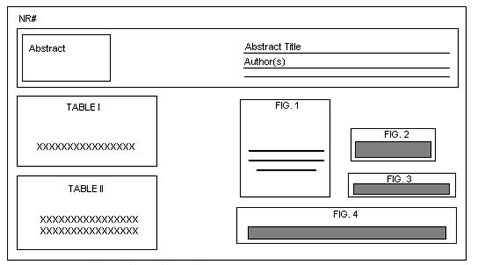 Tips on Preparing PostersBear in mind that your illustrations will be viewed from distances of 3 feet or more. All lettering should be at least 3/8” high, preferably in bold type.It helps the viewer if you can indicate (by numbers, letters, or arrows) a preferred sequence that might be followed in studying your material.Try to keep everything simple, avoid “arty” or overly ornate presentations. Block coloring can be useful here to add emphasis and clarity. Preferably, captions should be brief and labels few but clear.